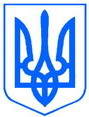 УкраїнадоручЕННЯЗАСТУПНИКА ГОЛОВИ ЛЬВІВСЬКОЇ  ОБЛАСНОЇ  ДЕРЖАВНОЇ  АДМІНІСТРАЦІЇвід “ 11 ” липня 2018 року  №  6м. ЛьвівЗ метою пропаганди здорового способу життя, поширення ідей олімпізму, розвитку олімпійського руху шляхом залучення широких верств населення до занять спортом, формування серед дітей та молоді мотивації до здорового способу життя, виховання дітей та підлітків на гуманістичних ідеалах олімпізму, а також на виконання доручення Віце-прем’єр-міністра України В.А. Кириленка від 13.06.2018 № 23142/1/1-18 до листа Національного олімпійського комітету України від 04.06.2018 № 380-НК та Положення про Всеукраїнський олімпійський урок й з метою активізації ролі та значення фізичної культури і спорту в суспільно-громадському житті Львівщини:Р.І. Хімяку, Л.С. Мандзій головам райдержадміністрацій та міським головам міст обласного значення, головам об’єднаних територіальних громад; головам обласних організацій фізкультурно-спортивних товариств та відомств, директорам обласних центрів «Інваспорт», «Спорт для всіх», відділенню НОК України у Львівській області, головам федерацій з видів спорту, керівникам вищих навчальних закладів фізкультурного профілюЗабезпечити підготовку, організацію та проведення:У рамках Всеукраїнської акції «Олімпійський урок» спортивно-виховних заходів (теоретична форма – вікторини, диспути, конференції, усні журнали, зустрічі з видатними спортсменами, тренерами, ветеранами та діячами фізичної культури та спорту; практична форма – міні-турніри, естафети, показові виступи вихованців спортивних шкіл та секцій, показові тренування з використанням олімпійських ритуалів) напередодні Дня фізичної культури та спорту (8 вересня). 							     ТЕРМІН: ДО 10 ВЕРЕСНЯ 2018 РОКУУ рамках Всеукраїнської акції «Олімпійський тиждень» спортивно-видовищних свят та дійств, обов’язковими елементами яких є проведення змагань з олімпійських видів спорту, семінарів, конференцій, форумів, конкурсів, пов’язаних з розвитком та пропагандою олімпійського руху, починаючи з Дня фізичної культури та спорту та Всеукраїнської акції «Олімпійський урок».							       ТЕРМІН: ДО 1 жовтня 2018 РОКУЛ.С. Мандзій, головам райдержадміністрацій та міським головам міст обласного значення, головам об’єднаних територіальних громад; головам обласних організацій фізкультурно-спортивних товариств та відомств, директорам обласних центрів «Інваспорт», «Спорт для всіх», головам федерацій з видів спорту, керівникам вищих навчальних закладів фізкультурного профілю Після завершення заходів Всеукраїнський «Олімпійський урок» та Всеукраїнський «Олімпійський тиждень» проінформувати управління фізичної культури та спорту про підсумки їх проведення відповідно до форми звітності (додатки 1, 2). 			ТЕРМІН: ДО 9 ЖОВТНЯ 2018 РОКУР.І. Хімяку, Ю.І. Турянському Надіслати в Національний олімпійський комітет України обласні звіти про проведення всеукраїнських заходів «Олімпійський урок» та «Олімпійський тиждень» у Львівській області. ТЕРМІН: ДО 19 ЖОВТНЯ 2018 РОКУР.І. Хімяку, Ю.І. Турянському, О.М. Березюк Забезпечити висвітлення в засобах масової інформації подій, пов’язаних з проведенням заходів у рамках Всеукраїнських акцій «Олімпійський урок» та «Олімпійський тиждень». ТЕРМІН: ДО 1 ЖОВТНЯ 2018 РОКУ Контроль за виконанням доручення покласти на начальника управління фізичної культури та спорту Львівської облдержадміністрації Р.І. Хімяка.Заступник голови								О.О. СтоколосЗАВІЗОВАНО:Начальник управління фізичної культурита спорту облдержадміністрації						Роман Хімяк 